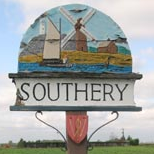 SOUTHERY PARISH COUNCIL Draft minutes of the Parish Council meeting held on Monday 6th March 2017 at 7.00pm in Southery village hallPresent: Cllr T Hipsey, Cllr M Moore, Cllr K Hipsey, Cllr R Whitehead, Cllr C Copsey, Cllr M Bird, Cllr S Hart, Cllr J Osler, Cllr M Storey & Clerk.Apologies: Cllr T FeltwellMembers of the public: 16Minutes of last meetingMinutes of the meeting held on 6th and 27th February 2017 were discussed and agreed to be a true record of proceedings.Proposer: Cllr T Hipsey2nd: Cllr S HartDeclarations of interestMembers are invited to declare personal or prejudicial interests in items on the agenda. It is a requirement that declarations from a member include the nature of the interest and whether it is personal or prejudicial.None declaredChairman’s reports/updatesFollowing on from 6th February meeting Cllr T Hipsey suggested that we request a site meeting with the Environmental health officer from Borough Council of Kings Lynn and West Norfolk to discuss the severe issues with dog fouling around the parish.Call C Copsey will contact the mole catcher for an update on the playing field.Letters have been sent to residents with hedges overhanging the foot paths and the highways department have been informed of the overgrown hedge at Recreation Drive.The borough Council will be contacted regarding fly posting around the village and whether or not fixed penalty notices can be issued to offenders.A volunteer has cleaned out the gutters at the village hall and the council will send a thank you letter.The structural report for village hall which was carried out in 2015 has been issued to all councilors. Call S hart has discussed this with a builder who recommended that the drains and car park should be the first priority.  Chairman of the village hall committee, Kevin Rooney, informed the council that arrangements have been made to have the trees around the hall cut and the committee is currently in discussion with local builders regarding the drains.The council has received advice from the newly appointed solicitors, Metcalf, Copeman and pettefar. This was discussed at a closed meeting on 27th February 2017. New documentation has been obtained which will be passed onto the solicitors for review.CorrespondenceSafer neighbourhood action panel minutes from 1st February 2017 are available to read. Planning applications17/00207/F: Conversion of existing office to visitor accommodation including one bedroom worker flat at Nicholson Machinery, 1 Westgate Street.No objections have been raised by the Parish Council.Payments for approvalCouncil were presented with an up to date bank reconciliation.Clerk wages				 	£270.00Clerks expenses				 £35.65C Wills 					 £66.53C Wills expenses				£26.75HMRC 						£16.60Eon Playing field 				£  43.58NALC website setup 				£  78.00Hodson office supplies - printer 		£  92.38Eon streetlight 				£239.00K & M Lighting 				£83.05All payments were approved for payment.Proposer: Cllr K Hipsey2nd: Cllr S HartMatters requiring attentionOne of the benches at the cemetery is rotten, this will be removed and a new bench purchased to replace it.Quotes have been received for the grass cutting contract this season. Cllr T Hipsey would like all councilors to consider the quotes and a meeting will be organised to discuss and appoint a contractor. Proposed: Cllr T Hipsey2nd: Cllr J OslerMatters bought to the attention of the Council:Issues raised by the Council which are not on the agenda will be put forward to the next meeting of the Council; no decision will be taken at this meeting.The small wooden rail fence which runs alongside the Old White Bell car park to the cemetery is reported to be rotten.Hedges are still overhanging at 67 Feltwell Road.Cllr T Hipsey would like a thank you letter sent to the clean up team who keep the A10 area clear of rubbish.Cllr M Storey informed the council and public regarding the budget setting by Norfolk County Council. A 4.8% increase in Norfolk County Councils share of the council tax will be applied.Members of the public comments / questionsArea of footpath outside number 64 Feltwell road is reported as being very uneven.Members of public commented on how the village is becoming untidy and there are more incidents of antisocial behavior occurring.The white gateways are still covered with signs and look very untidy.Residents gave thanks to the council for the way in which the unauthorized encampment was dealt with on the playing field.Resident of Lynn Road has still not received any response from highways regarding the problems with the drains on Lynn Road which causes flooding to their property during heavy rainfall.Meeting closed 7.45pmThe Next Parish Council meeting will be meeting will be held on 3rd April 2017 at 7.00pm.